Publicado en Barcelona el 25/06/2024 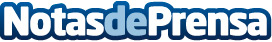 AleaSoft: Subida de precios de mercados europeos por alza de temperaturas y caída de producción renovableEn la tercera semana de junio, los precios de la mayoría de mercados eléctricos europeos subieron respecto a la semana anterior. Las principales causas de esta subida fueron el aumento de las temperaturas, que favoreció el incremento de la demanda en la mayoría de mercados, así como la caída generalizada de la producción eólica y en gran parte de los mercados de la producción solar. Solo aumentó la producción solar en España, donde la fotovoltaica registró un récord histórico de producción el 21 de junioDatos de contacto:Alejandro DelgadoAleaSoft Energy Forecasting900 10 21 61Nota de prensa publicada en: https://www.notasdeprensa.es/aleasoft-subida-de-precios-de-mercados_1 Categorias: Internacional Nacional Sociedad Sector Energético http://www.notasdeprensa.es